ОлимпиадаВеликая Отечественная войнаЗадание № 1. Эссе на выбранную тему Великая Отечественная война – одновременно и трагическая и героическая страница в истории России (СССР). Гибель мирных жителей и советских солдат, разрушение заводов и домов, подрыв экономики и сложившейся повседневности, лишение и тяготы, потеря близких и разрушенные семьи. На фоне этих катастрофических перемен героизм солдат и стойкость мирного населения, самоотверженный труд в тылу, безудержное стремление к победе, жертвенность и патриотизм. Однако, изучение Великой Отечественной войны по-прежнему несет в себе множество вопросов, связанных  с ее истоками, подготовленностью в техническом и кадровом вопросе, эффективностью механизма решения фронтовых и тыловых вопросов. В рамках данной студенческой олимпиады предлагается в форме эссе высказать свою аргументированную точку зрения на эти и иные проблемы данного периода. Для этого необходимо выбрать одну из предложенных тем и оформить свои рассуждения в соответствии с обозначенными требованиями.Темы для написания эссе:Проблема превентивного удара в обсуждении истоков Великой Отечественной войны.Причины поражения СССР в первые месяцы войны: техническая отсталость или кадровый непрофессионализм.Массовый героизм солдат и офицеров: идеологическая пропаганда или национальная психология.Трудовой подвиг в годы Великой Отечественной войны: проблема сохранения памяти (на примере семьи).Цена победы: роль СССР в разгроме фашизма в Европе.Требования к написанию эссе:- Наличие исторической проблемы, структурирующей содержание эссе.- Эрудиция: знание и логическое изложение фактического материала, знакомство с различными подходами известных историков.- Понимание отличия между источниками и исторической литературой.- Умение вычленять причинно-следственные связи. Способность анализировать исторические знания.- Умение формулировать выводы и приводить конструктивные аргументы в их поддержку.- Проявление творческого и самостоятельного мышления. Отражение личностной позиции по выбранной теме.- Наличие навыков владения литературным языком. Стиль и форма изложения материала.- Объем эссе должен составлять не более 8 000 знаков с пробелами.Эссе должно иметь следующую структуру:1. Введение, в котором ставится историческая проблема, ее актуальность для общества, науки, самого автора. Введение определяет структуру эссе, содержит определения основных встречающихся понятий, определяет круг источников.2. Основная часть представляет собой аргументированное изложение основных тезисов. Основная часть строится на основе аналитической работы, в том числе - на основе анализа фактов. Наиболее важные обществоведческие понятия, входящие в эссе, систематизируются, иллюстрируются примерами. Суждения, приведенные в эссе, должны быть доказательны. Приветствуется использование мнений историков по поводу изучаемого материала.3. Заключение суммирует основные идеи и может быть представлено в виде одного или нескольких суждений, которые оставляют поле для дальнейшей дискуссии.Критерии оценивания:№ 2. Исследовательское задание на анализ исторического источника«Фото из прошлого»Из приведенного визуального ряда выбрать две фотографии (или карикатуры), атрибутировать их, установить: персоналии (если невозможно назвать ФИО, то указать социальный статус изображенных); события (непосредственно запечатленные на снимке); мероприятия (кто был их организатором, участником); географические, архитектурные, скульптурные объекты (место, где происходят события или мероприятия); дату съемки или выхода карикатуры (с точностью до месяца, в некоторых случаях до дня).При выборе фотографии (или карикатуры) не забудьте указать ее номер.Критерии оценивания: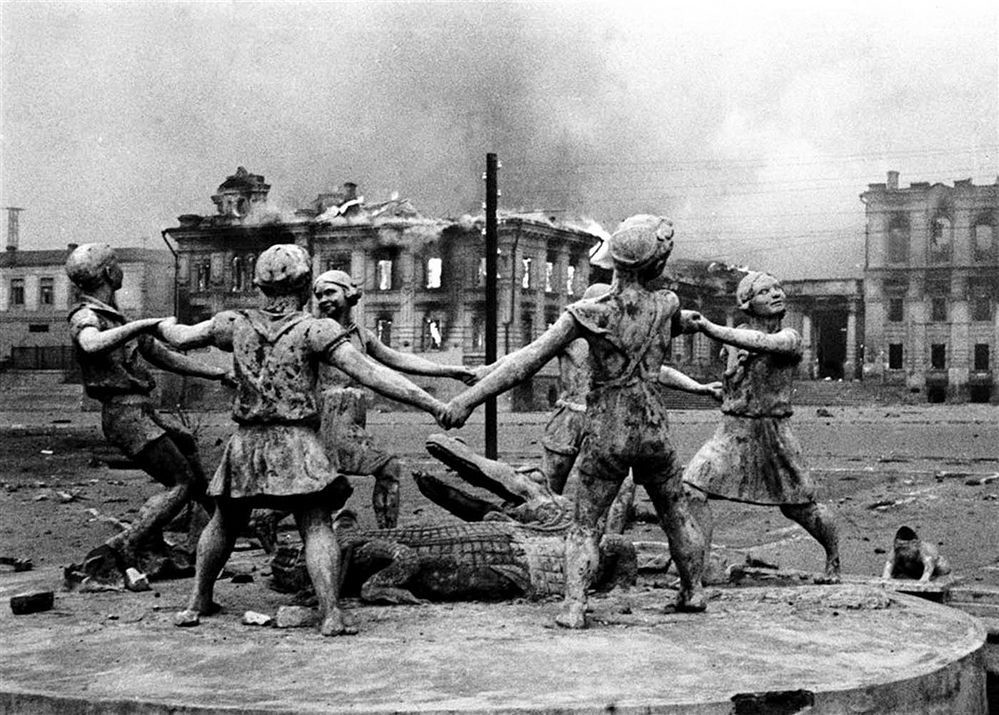 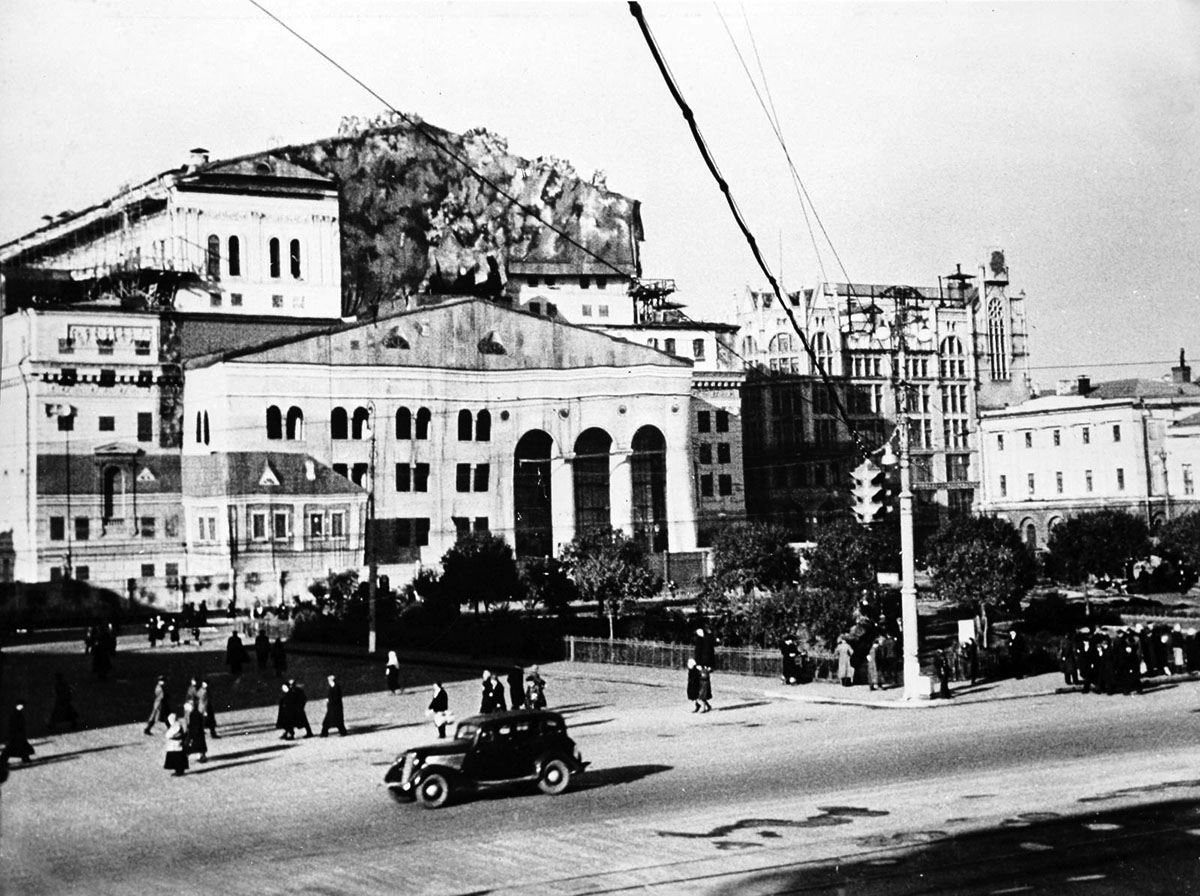 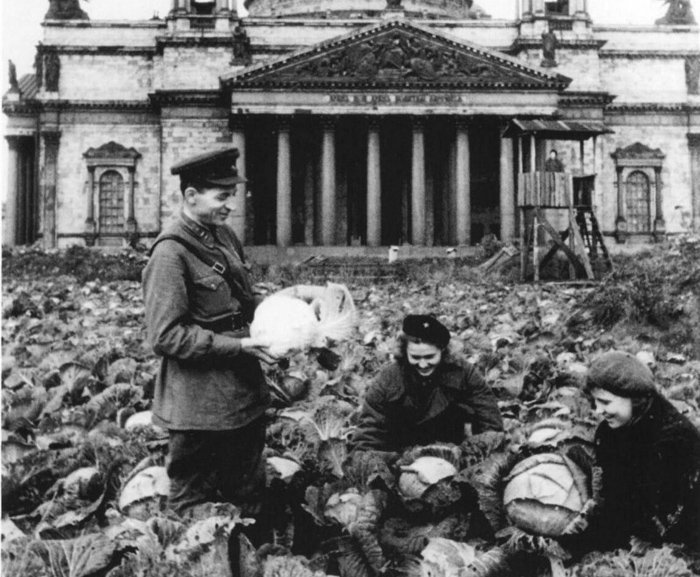 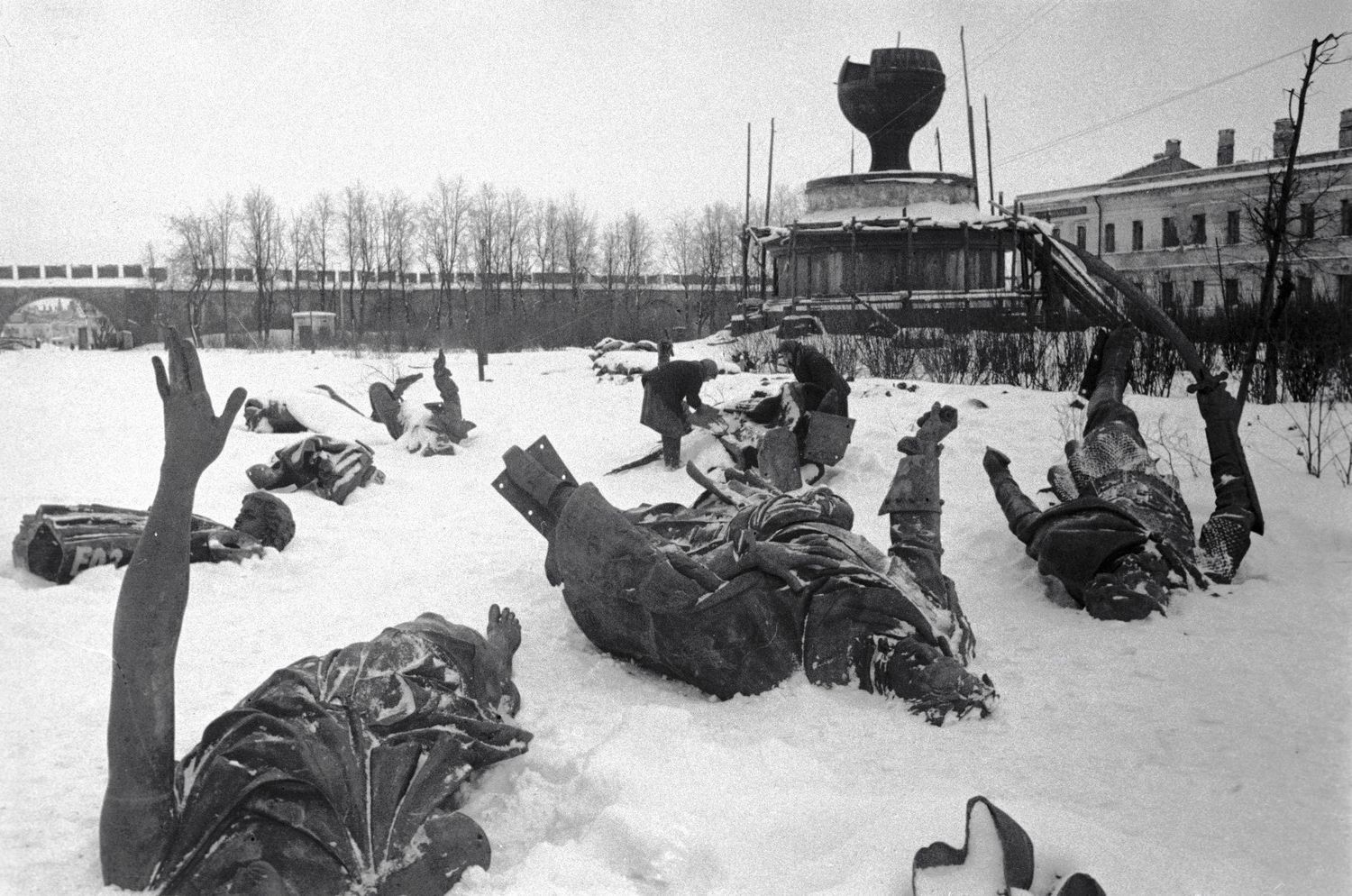 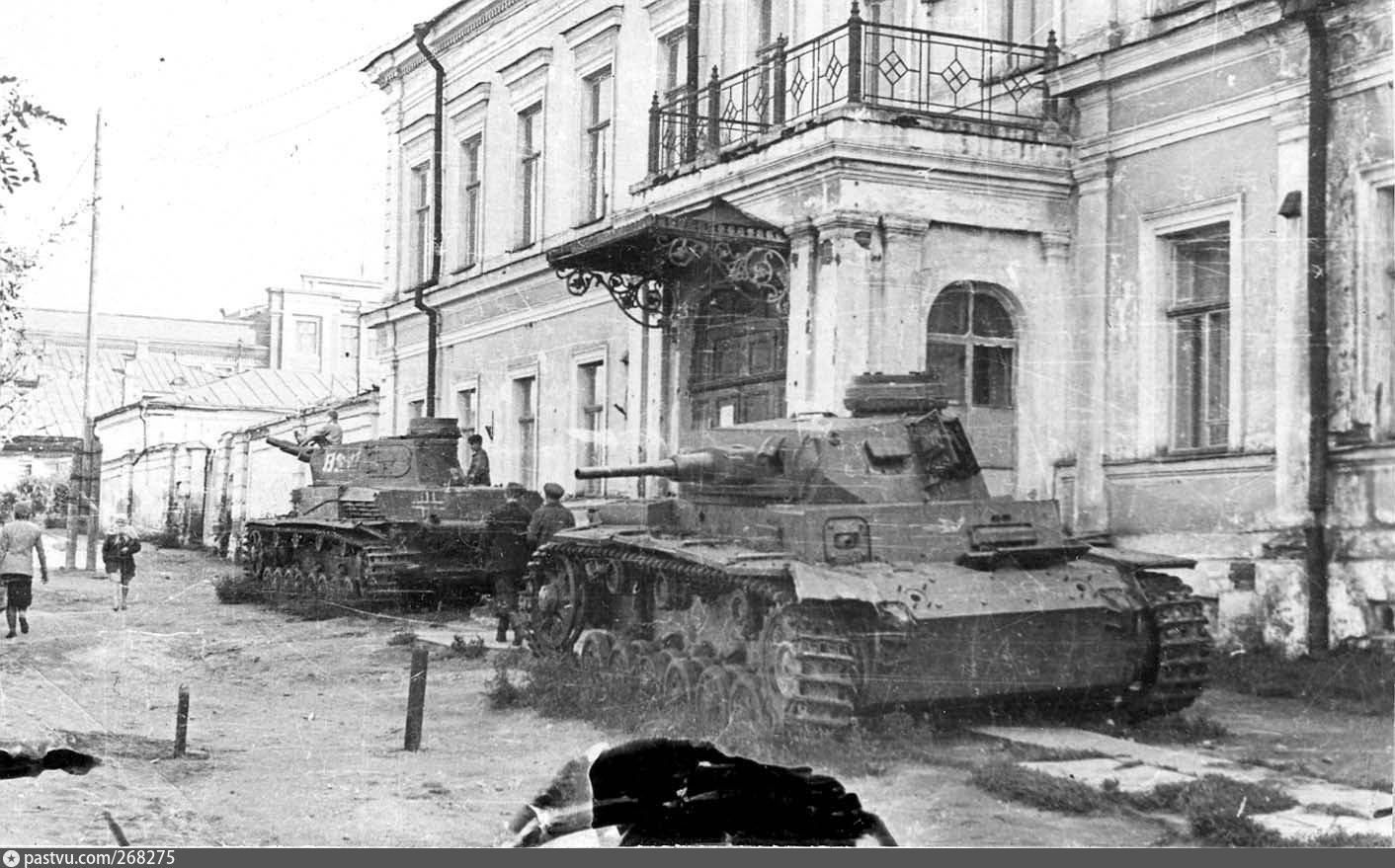 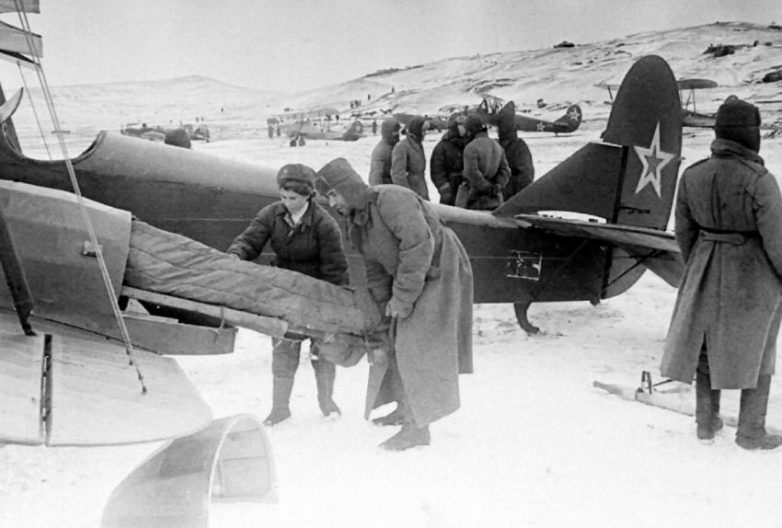 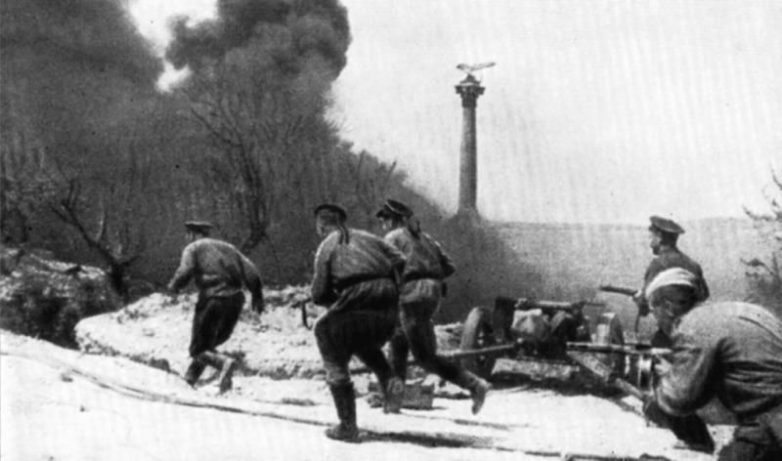 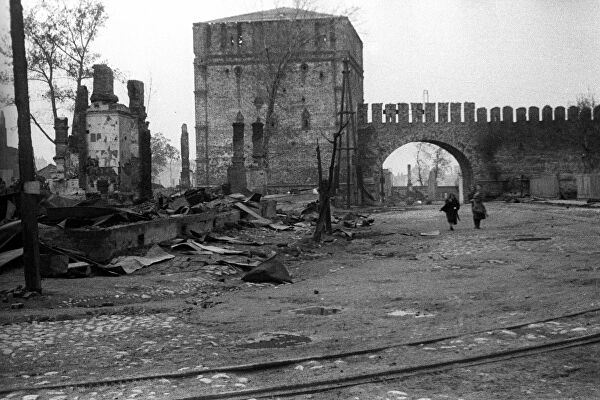 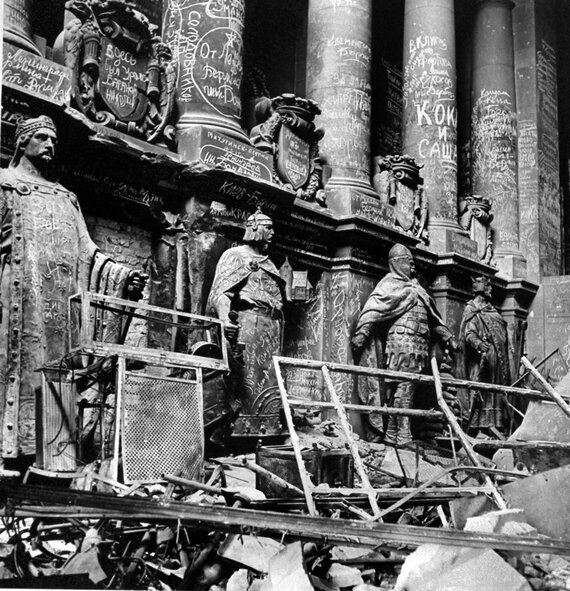 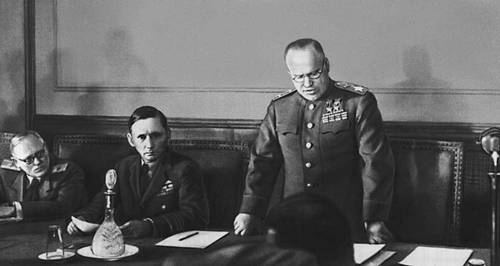 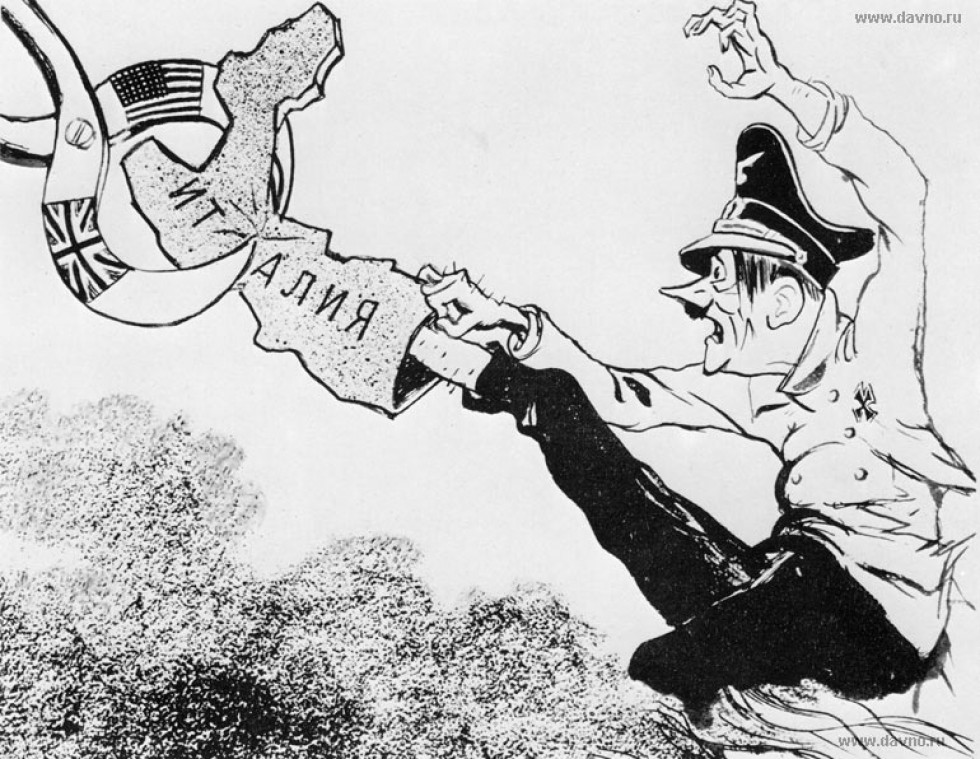 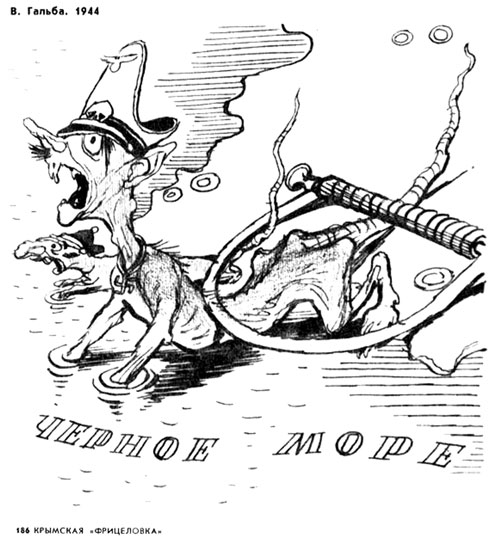 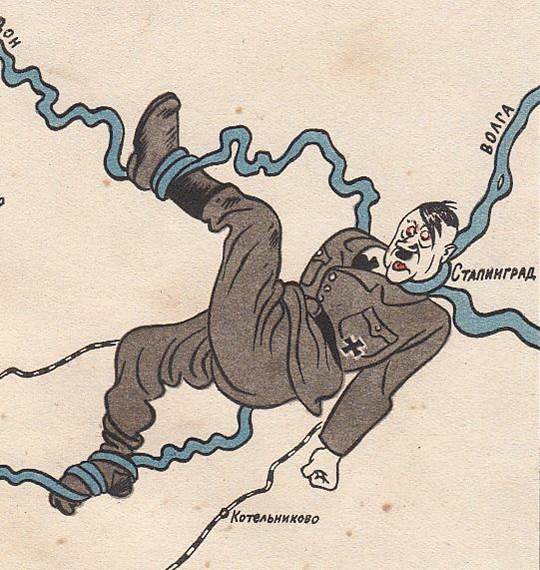 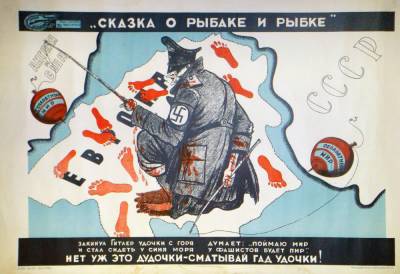 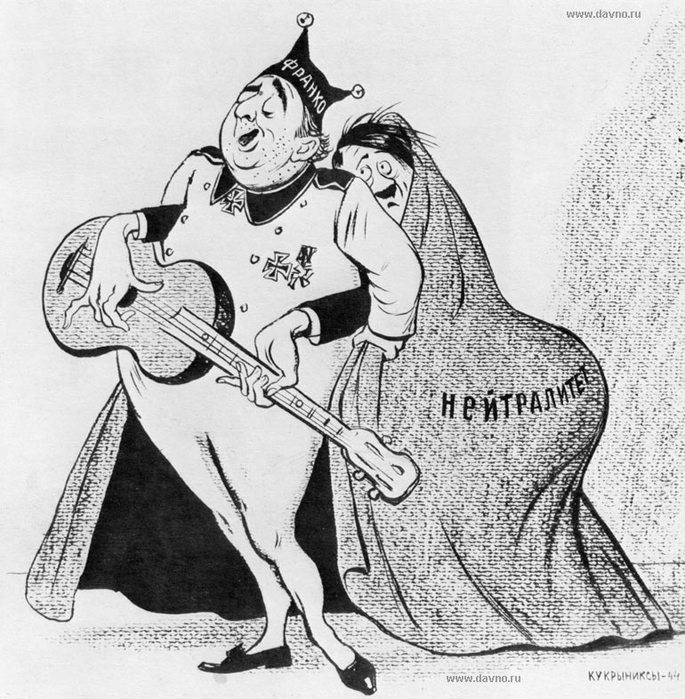 1Чёткость постановки проблемы в рамках заявленной темы (наличие исторической проблемы, структурирующей содержание эссе)102Эрудиция: знание и логическое изложение фактического материала, знакомство с именами известных историков (особо приветствуется знание основных положений концепций классиков исторической мысли)203Понимание отличия между источниками и историографическим материалом104Умение вычленять причинно-следственные связи. Способность анализировать исторические знания205Умение формулировать выводы и приводить конструктивные аргументы в их поддержку206Проявление творческого и самостоятельного мышления107Наличие навыков владения литературным языком. Стиль и форма изложения материала101Дана верная характеристика персоналий, представленных на фотографии: количество, социальный статус, по возможности, ФИО, должности.302Точное определение событий и/или мероприятий, запечатленных на фотографии, дана их подробная характеристика, названы причины и последствия изображенных событий, роль действующих лиц.303Верно перечислены архитектурные сооружения, дано описание географического местоположения запечатленных событий.204Правильное определение даты появления (создания) источника20